INFORME DE GESTIONES En cumplimiento a lo dispuesto por el artículo 26 fracción XIII de la Ley de Acceso a la Información Pública para el Estado de Coahuila de Zaragoza, informo las gestiones realizadas por la/el suscrita(o) Diputada(o) de Representación Proporcional, en los siguientes términos:Estas fueron las gestiones que lleve a cabo en mi Distrito durante el mes de Enero del año 2022, por lo que me permito acompañar algunas fotografías como evidencia de dichas actividades.Saltillo, Coahuila; a 31 de Enero de 2022.FIRMADIPUTADA(O)ANEXO 1.INSERTAR DOS FOTOGRAFÍAS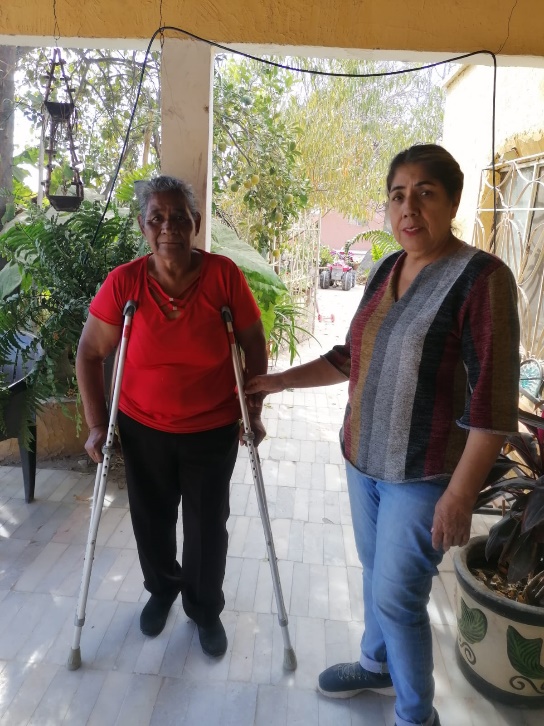 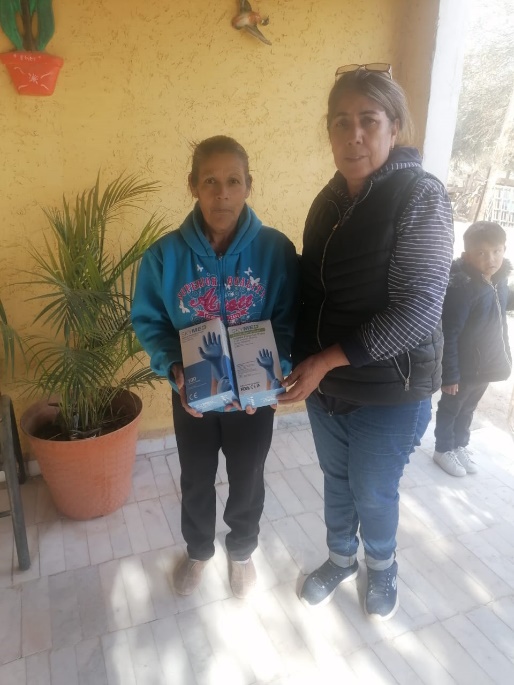 DIPUTADA(O)DIRECCIÓN DE LA OFICINA DE GESTIÓN:TERESA DE JESUS MERAZ GARCIAFrancisco Coss Sn, Centro, 25000 Saltillo, CoahENERO 2022ENERO 2022N° DE GESTIONESTIPO DE GESTIONES REALIZADAS200Apoyos económicos70Asesorías legales0Atención psicológica50Despensas 30Apoyos escolares2Sillas de ruedas